какая бывает промышленностьЦели: познакомить учащихся с отраслями промышленности;  учить различать продукцию каждой отрасли.Ход урокаI. Введение в тему урока.1. Н а   д о с к е  записан вопрос «Какая бывает промышленность?».– Как бы вы ответили на этот вопрос? – Рассмотрите схему на доске.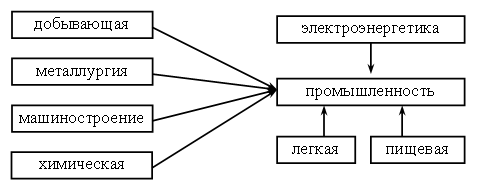 2. О т г а д а т ь  з а г а д к и.1. Кто по проводам В дом приходит к нам?  По ночам, когда темно, Освещает дом оно. (Электричество.) 2. Бьют парнишку по фуражке,  Чтоб пожил он в деревяшке. (Гвоздь.) 3. Ускользает, как живое,   Но не выпущу его я.  Белой пеной пенится,   Руки мыть не ленится. (Мыло.) 4. Вафельное и полосатое,  Гладкое и лохматое,  Всегда под рукою – Что это такое? (Полотенце.)5. Всем нужен,  А не всякий сделает. (Хлеб.) 6. Крыльев нет, но она Для полетов рождена. Выпускает яркий хвост – Поднимается до звезд. (Ракета.) 7. Без нее не побежит Ни такси, ни мотоцикл,  Не поднимется ракета. Отгадайте: что же это? (Нефть.)– Какие отрасли промышленности производят товары из загадок?Ученики отвечают, а учитель прикрепляет картинки с изображением товаров под названиями отраслей промышленности. – Какая из отраслей промышленности вам знакома? – Что вы можете о ней рассказать? II. Изучение нового материала. 1. Р а б о т а   п о   т е к с т у   у ч е б н и к а.– Прочитайте первый абзац на с. 64. – Каково назначение промышленности? Далее дети под руководством учителя читают характеристику каждой отрасли промышленности и заполняют таблицу.2. Б е с е д а.– Какие отрасли промышленности есть в нашем городе? Что они выпускают?– Работают ли ваши родители на таких предприятиях? – Какие отрасли промышленности связаны между собой для изготовления: а) автобуса; б) тетради; в) мороженого?III. Итог урока.– Что такое экономика? – О каких отраслях промышленности вы узнали на уроке? Ч т е н и е   в ы в о д а  в учебнике (с. 67). Домашнее задание: прочитать текст (с. 64–67); выполнить задания 1, 3 (с. 67). № п/пОтрасли промышленностиПродукция1Добывающая Полезные ископаемые 2Электроэнергетическая Электричество3МеталлургияМеталлы4Машиностроение Машины и механизмы5ХимическаяХимические вещества6Легкая промышленностьТкани, одежда, обувь7Пищевая промышленность Продукты питания